MIĘDZYSZKOLNY KONKURS PLASTYCZNY 
DLA SZKÓŁ PODSTAWOWYCH „DROGI DO NIEPODLEGŁOŚCI ”na 100 – lecie Odzyskania przez  Polskę Niepodległości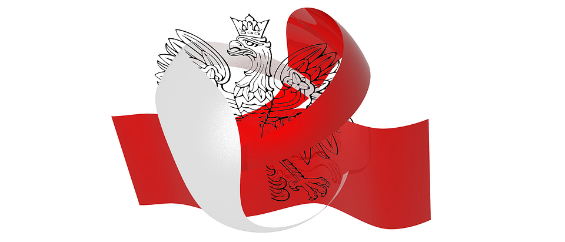 Celem konkursu jest:Propagowanie wśród uczniów postaw patriotycznych, kształtowanie poczucia świadomości narodowej i szacunku wobec własnego państwa poprzez popularyzowanie oraz rozpowszechnianie wiedzy o:
- odzyskaniu przez Polskę niepodległości 11 listopada 1918 roku, 
- najważniejszych postaciach związanych z tym wydarzeniem, 
- znaczeniu tego wydarzenia dla współczesnej historii Polski.Rozwijanie poczucia tożsamości narodowej, dumy z bycia Polakiem.Uwrażliwienie na trudną historię Polski i narodu polskiego, na bohaterstwo Polaków w walce o wolną Ojczyznę.  Zwrócenie uwagi na współczesne pokolenia, mogące cieszyć się życiem w wolnym, niepodległym kraju. Rozwijanie dziecięcej wyobraźni twórczej. Organizator KonkursuOrganizatorem konkursu jest: Zespół Szkolno-Przedszkolny nr 4Adres:35-101  Rzeszów, ul.Staroniwska 55  tel. 177482450Nauczyciel odpowiedzialny za przeprowadzenie konkursu: Pani Gertruda Możdżeń-nauczyciel plastyki. Założenia organizacyjneKonkurs zostanie przeprowadzony w następujących kategoriach wiekowych:szkoła podstawowa - klasy IV-Vszkoła podstawowa - klasy VI-VIIIWarunkiem przystąpienia do konkursu jest przygotowanie plakatu (to znaczy: praca powinna posiadać zarówno cechy informacyjne jak i dekoracyjne) związanego z tematem konkursu w formacje A3.  Każdy z uczestników przygotowuje plakat wykonany dowolną techniką: rysunek, malarstwo, kolaż, techniki mieszane. Każda praca powinna posiadać passe-partout.  Temat pracy, ujęty w ramy plastyczne, może odnosić się do symboli polskości, miejsc i wydarzeń ważnych w historii naszego kraju, postaci, które wniosły wybitny wkład do naszego narodowego dziedzictwa.    Praca plastyczna powinna zawierać metryczkę wg poniższego wzoru:
 imię i nazwisko, wiek uczestnika, klasa, tytuł pracy, imię i nazwisko opiekuna.          
      Termin nadsyłania prac - 05.11.2018r  na adres: Zespół Szkolno-Przedszkolny Nr 4, 35-101 Rzeszów, ul. Staroniwska 55. 7. Prace nagrodzone i wyróżnione stają się własnością organizatorów.                               
8. Organizator zastrzega sobie prawo publikowania i reprodukowania prac konkursowych bez zgody autora.
  9. Informacja o wynikach dostępna będzie na stronie internetowej             http://www.sp14.resman.pl/ Załącznik nr 1    Karta zgłoszenia:  MIĘDZYSZKOLNY KONKURS PLASTYCZNY 
                          DLA SZKÓŁ PODSTAWOWYCH „ DROGI DO NIEPODLEŁŚCI „miejscowość, data ……………………………………..Załącznik nr 2Oświadczenie o wyrażeniu zgody na przetwarzanie danych niepełnoletniego uczestnika konkursu, w tym wizerunku w związku z udziałem w konkursie „ Drogi do niepodległości”.
 – oświadczenie rodzica/opiekuna prawnegoJa, niżej podpisany/-a:………………………………………………………………..(imię i nazwisko rodzica/opiekuna prawnego) wyrażam zgodę na: nieodpłatne przetwarzanie (w tym rozpowszechnianie) danych osobowych w postaci: wizerunku, nazwiska, klasy i szkoły mojego dziecka/podopiecznego/………………………………………………………………(imię i nazwisko dziecka)przez Zespół Szkolno – Przedszkolny Nr 4 w Rzeszowie, który jest ich administratorem. Dane wykorzystane będą do celów organizacyjnych Konkursu. Listy uczestników stanowić będą wewnętrzną dokumentację konkursową. Listy laureatów, materiały zdjęciowe, związane
 z wydarzeniem mogą być umieszczone na stronie internetowej Zespołu Szkolno – Przedszkolnego Nr 4 w Rzeszowie.Niniejszym wyrażam zgodę na przetwarzanie danych osobowych oraz utrwalenie, przetwarzanie i upowszechnianie wizerunku mojego dziecka we wskazanym powyżej zakresie i celu.…………………………………miejscowość, data                                                                             ………………………………..
                                                                                                      podpis rodzica/op. prawnegoImię i nazwisko uczestnika Tytuł pracyWiekKlasaSzkołaSzkołaNazwa i adres szkołyImię i nazwisko opiekunaTelefon